Программы детского клуба по возрастам:Для детей от 1,5 до 2 лет:- комплексные развивающие занятия «Сказки Веселого Язычка»- «Тяп-ляп» - программа творческого развития- «Детский фитнес: «Мама и я»Для детей от 2-3 лет:- комплексные развивающие занятия «Сказки Веселого Язычка»- «Лего-лэнд»- «Тяп-ляп» - программа творческого развития- «Песочное рисование»- «Детский фитнес: «Мама и я»Для детей от 3-5 лет:- «Шаг за шагом» - психолог- «Мир вокруг нас»- «Лего-лэнд»- КРЗ (Ивантер)- «Детский фитнес: «Мама и я» - «Песочное рисование»- «Изо-лепка» /Пластилинография- «Творческая мастерская» (различные изобразительные и прикладные техники)/рисование- Кукольный театр «Чудеса в чемодане»- «Исследовательская мастерская»- «Детский дизайн»- Английский малышамДля детей от 5-7 лет:- «Приключения будущих первоклассников» - психолог- «Песочное рисование»- «Изо-лепка» /Пластилинография- Кукольный театр «Чудеса в чемодане»- «Творческая мастерская» (различные изобразительные и прикладные техники)- Студия сценических искусств «Дебют»- Хореографическая студия «StyleDance»- Студия рисования «Буду художником» (подготовка к занятиям академическим рисованием)- «Исследовательская мастерская»- «Детский дизайн»- «Столярная мастерская «ArtWood»- «Детский фитнес»- Английский для детворы- «Девичьи секреты»Для детей от 7 до 10 лет:- Продленка «С друзьями»- «Школа внимания»- «Исследовательская мастерская»- Столярная мастерская «ArtWood»- «Таблица умножения»- «Школа чистописания» (каллиграфия)- «Школа грамотности»- «Математика – это интересно!»- «Английский язык»- Танцы «Хип-хоп»- «Девичьи секреты»- репетитор по школьным предметамЛОГОПЕД- комплексные развивающие занятия «Сказки Веселого Язычка»- диагностика- индивидуальная коррекционная работаПСИХОЛОГ- Женский клуб «Мы – мамы»- «Мамишники-девичники»- «Песочные человечки»- «Вместе»- «Шаг за шагом»- «Приключения будущих первоклассников»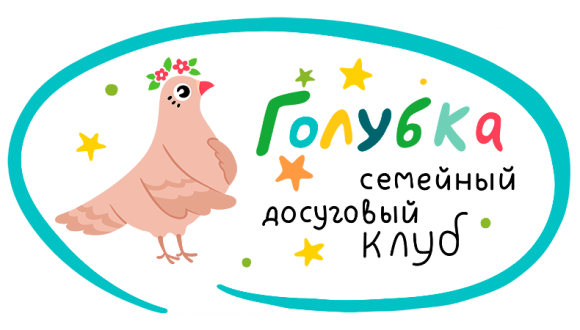 Семейный досуговый клуб "Голубка"Адрес: г. Краснодар, ул. Тургенева, 189Тел.: +7-905-47-17-246Instagram: @family_club_golubkaСайт: golubka-krd.ru